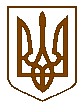 Баришівська  селищна  раддаБроварського районуКиївської  областіVШ скликання                                                                Р І Ш Е Н Н Я   .02.2021                                                                                      №проект      Про надання дозволу на розроблення технічної документації із землеустрою щодо встановлення (відновлення)  меж земельних ділянок   в натурі (на місцевості) для ведення товарного  сільськогосподарського виробництва       На підставі ст. ст.12, 116, 118, 120, 121, п. 1 Розділу Х «Перехідні положення» Земельного кодексу України, ст.5 Закону України «Про порядок виділення в натурі (на місцевості) земельних часток (паїв) та ст. 26 Закону України „Про місцеве самоврядування в Україні”, розглянувши заяви  громадян, в яких вони просять надати дозвіл на розроблення технічної документації із землеустрою щодо встановлення (відновлення) меж земельних ділянок в натурі (на місцевості) для ведення товарного  сільськогосподарського виробництва, враховуючи пропозиції комісії з питань  регулювання земельних ресурсів та відносин, містобудування та архітектури, охорони довкілля та благоустрою населених  пунктів,  селищна радав и р і ш и л а:        1.Надати дозвіл на розроблення технічної документації із  землеустрою щодо встановлення (відновлення) меж земельних ділянок в натурі                  (на місцевості) для ведення товарного сільськогосподарського виробництва на  території Баришівської селищної ради та відповідних старостинських округах  громадянам:      - Юнацькому Віталію Івановичу, жителю  м. Київ, вул. Здолбунівська,11, кв. 59,   на земельну  частку (пай) № 672, площею 1,1762 га (сінокіс) для ведення товарного сільськогосподарського виробництва на території Гостролуцького старостинського округу Баришівської селищної ради Броварського району  Київської області (за межами населеного пункту);       - Лопушинській Інні Олександрівні, жительці с. Борщів, вул. Грушевського, 11  на земельну  частку (пай) № 0675, площею 4,01га (рілля) для ведення товарного сільськогосподарського виробництва на території Селичівського старостинського округу  Баришівської селищної ради Броварського району  Київської області  (за межами населеного пункту);     - Мірошниченко Ользі Миколаївні, жительці с. Борщів, вул. Шевченка, 13  на земельну  частку (пай) № 0688, площею 4,05га (рілля) для ведення товарного сільськогосподарського виробництва на території Селичівського старостинського округу  Баришівської селищної ради Броварського району  Київської області  (за межами населеного пункту);      - Огородник Вікторії Миколаївні, жительці м. Київ, вул. Рибальська, 13, кв. 14 на земельну  частку (пай) № 0460, площею 2,85га (рілля) для ведення товарного сільськогосподарського виробництва на території Селичівського старостинського округу  Баришівської селищної ради Броварського району  Київської області  (за межами населеного пункту);      - Шапран Марії Петрівні, жительці смт Баришівка, вул.Толстого,9 на земельну  частку (пай) № 820, площею 1,55 га (рілля) для ведення товарного сільськогосподарського виробництва на території   Баришівської селищної ради Броварського району  Київської області  (за межами населеного пункту).        2.Роботи із розроблення технічної документації із землеустрою розпочати після складання зацікавленою стороною договору на їх виконання.        3.Технічну документацію із землеустрою погодити відповідно до вимог земельного законодавства.        4.Оприлюднити рішення на офіційному веб-сайті Баришівської селищної ради        5.Контроль за виконанням рішення покласти на постійну комісію з питань регулювання земельних ресурсів та відносин, містобудування та архітектури, охорони довкілля та благоустрою населених пунктів.             Селищний голова                                    Олександр ВАРЕНІЧЕНКО